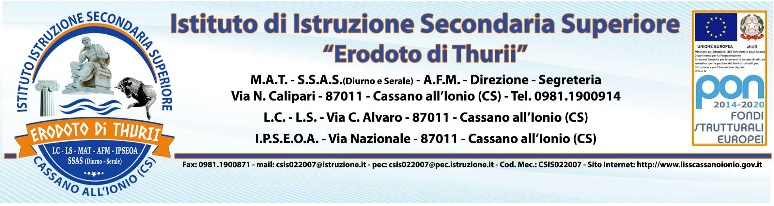 SCHEDA DI VALUTAZIONE A.S. 2017/18Ai genitori dell’alunno/a ___________________ classe _______ sez. _________Il Consiglio di classe,  in considerazione dei contenuti della programmazione di classe e degli obiettivi comportamentali e formativi individuali, valutato il comportamento e il rendimento nelle diverse discipline, informa sullo stato attuale dell’alunno:Si informa che in base alla normativa statale, tramite D.P.R. 87/10, D.P.R. 88/10, D.P.R. 89/10, D.P.R. 275/99, D.P.R. 122/2009 (art.14 comma 7) e C.M. 20 del 4 marzo 2011, “ai fini della validità dell’anno scolastico, per procedere alla valutazione finale di ciascuno studente, è richiesta la frequenza di almeno ¾ dell’orario annualepersonalizzato”. La scuola procederà al computo del numero delle ore di ogni alunno, che non dovrà superare il 25% del monte ore della classe di appartenenza per poter procedere allo scrutinio finale.IL COORDINATORE DI CLASSEPROF. _____________________Il sottoscritto, genitore dell’alunno/a _____________________________________ classe _________ dichiara di aver ricevuto la scheda di valutazione del Pentamestre.DATA  ……/……./2018  Firma ____________________________________Assenze, ritardi, uscite anticipate al  __/03/2018Assenze, ritardi, uscite anticipate al  __/03/2018Giorni di assenze complessiveEntrate in ritardo complessiveDISCIPLINALIVELLO DI APPRENDIMENTOLIVELLO DI APPRENDIMENTOLIVELLO DI APPRENDIMENTOLIVELLO DI APPRENDIMENTOLIVELLO DI APPRENDIMENTOLIVELLO DI APPRENDIMENTOLIVELLO DI APPRENDIMENTOLE DIFFICOLTA’ DERIVANO DA LE DIFFICOLTA’ DERIVANO DA LE DIFFICOLTA’ DERIVANO DA COMPORTAMENTOCOMPORTAMENTOCOMPORTAMENTODISCIPLINAEccellente/ottimoBuonoDiscretoSufficienteMediocreInsufficienteGravemente insufficienteScarso impegnoCarenze dibaseMetododi studioAdeguatoPoco adeguatoInadeguatoDISCIPLINAEccellente/ottimoBuonoDiscretoSufficienteMediocreInsufficienteGravemente insufficienteScarso impegnoCarenze dibaseMetododi studio8-1075-6ReligioneItalianoStoria                                                                                       SUGGERIMENTIFrequentare regolarmente le lezioniSeguire le lezioni con attenzione evitando di distrarsiPortare il materiale scolasticoOrganizzare il lavoro individuale in funzione delle scadenzeLavorare con maggiore impegno e continuità nello studio domesticoApprofondire a livello personale gli argomenti di maggiore interesseFrequentare corsi di approfondimento per potenziare la propria preparazioneAltro …………………………………………………………………………………………………………….                                                                                       SUGGERIMENTIFrequentare regolarmente le lezioniSeguire le lezioni con attenzione evitando di distrarsiPortare il materiale scolasticoOrganizzare il lavoro individuale in funzione delle scadenzeLavorare con maggiore impegno e continuità nello studio domesticoApprofondire a livello personale gli argomenti di maggiore interesseFrequentare corsi di approfondimento per potenziare la propria preparazioneAltro …………………………………………………………………………………………………………….                                                                                       SUGGERIMENTIFrequentare regolarmente le lezioniSeguire le lezioni con attenzione evitando di distrarsiPortare il materiale scolasticoOrganizzare il lavoro individuale in funzione delle scadenzeLavorare con maggiore impegno e continuità nello studio domesticoApprofondire a livello personale gli argomenti di maggiore interesseFrequentare corsi di approfondimento per potenziare la propria preparazioneAltro …………………………………………………………………………………………………………….                                                                                       SUGGERIMENTIFrequentare regolarmente le lezioniSeguire le lezioni con attenzione evitando di distrarsiPortare il materiale scolasticoOrganizzare il lavoro individuale in funzione delle scadenzeLavorare con maggiore impegno e continuità nello studio domesticoApprofondire a livello personale gli argomenti di maggiore interesseFrequentare corsi di approfondimento per potenziare la propria preparazioneAltro …………………………………………………………………………………………………………….                                                                                       SUGGERIMENTIFrequentare regolarmente le lezioniSeguire le lezioni con attenzione evitando di distrarsiPortare il materiale scolasticoOrganizzare il lavoro individuale in funzione delle scadenzeLavorare con maggiore impegno e continuità nello studio domesticoApprofondire a livello personale gli argomenti di maggiore interesseFrequentare corsi di approfondimento per potenziare la propria preparazioneAltro …………………………………………………………………………………………………………….                                                                                       SUGGERIMENTIFrequentare regolarmente le lezioniSeguire le lezioni con attenzione evitando di distrarsiPortare il materiale scolasticoOrganizzare il lavoro individuale in funzione delle scadenzeLavorare con maggiore impegno e continuità nello studio domesticoApprofondire a livello personale gli argomenti di maggiore interesseFrequentare corsi di approfondimento per potenziare la propria preparazioneAltro …………………………………………………………………………………………………………….                                                                                       SUGGERIMENTIFrequentare regolarmente le lezioniSeguire le lezioni con attenzione evitando di distrarsiPortare il materiale scolasticoOrganizzare il lavoro individuale in funzione delle scadenzeLavorare con maggiore impegno e continuità nello studio domesticoApprofondire a livello personale gli argomenti di maggiore interesseFrequentare corsi di approfondimento per potenziare la propria preparazioneAltro …………………………………………………………………………………………………………….                                                                                       SUGGERIMENTIFrequentare regolarmente le lezioniSeguire le lezioni con attenzione evitando di distrarsiPortare il materiale scolasticoOrganizzare il lavoro individuale in funzione delle scadenzeLavorare con maggiore impegno e continuità nello studio domesticoApprofondire a livello personale gli argomenti di maggiore interesseFrequentare corsi di approfondimento per potenziare la propria preparazioneAltro …………………………………………………………………………………………………………….                                                                                       SUGGERIMENTIFrequentare regolarmente le lezioniSeguire le lezioni con attenzione evitando di distrarsiPortare il materiale scolasticoOrganizzare il lavoro individuale in funzione delle scadenzeLavorare con maggiore impegno e continuità nello studio domesticoApprofondire a livello personale gli argomenti di maggiore interesseFrequentare corsi di approfondimento per potenziare la propria preparazioneAltro …………………………………………………………………………………………………………….                                                                                       SUGGERIMENTIFrequentare regolarmente le lezioniSeguire le lezioni con attenzione evitando di distrarsiPortare il materiale scolasticoOrganizzare il lavoro individuale in funzione delle scadenzeLavorare con maggiore impegno e continuità nello studio domesticoApprofondire a livello personale gli argomenti di maggiore interesseFrequentare corsi di approfondimento per potenziare la propria preparazioneAltro …………………………………………………………………………………………………………….                                                                                       SUGGERIMENTIFrequentare regolarmente le lezioniSeguire le lezioni con attenzione evitando di distrarsiPortare il materiale scolasticoOrganizzare il lavoro individuale in funzione delle scadenzeLavorare con maggiore impegno e continuità nello studio domesticoApprofondire a livello personale gli argomenti di maggiore interesseFrequentare corsi di approfondimento per potenziare la propria preparazioneAltro …………………………………………………………………………………………………………….                                                                                       SUGGERIMENTIFrequentare regolarmente le lezioniSeguire le lezioni con attenzione evitando di distrarsiPortare il materiale scolasticoOrganizzare il lavoro individuale in funzione delle scadenzeLavorare con maggiore impegno e continuità nello studio domesticoApprofondire a livello personale gli argomenti di maggiore interesseFrequentare corsi di approfondimento per potenziare la propria preparazioneAltro …………………………………………………………………………………………………………….                                                                                       SUGGERIMENTIFrequentare regolarmente le lezioniSeguire le lezioni con attenzione evitando di distrarsiPortare il materiale scolasticoOrganizzare il lavoro individuale in funzione delle scadenzeLavorare con maggiore impegno e continuità nello studio domesticoApprofondire a livello personale gli argomenti di maggiore interesseFrequentare corsi di approfondimento per potenziare la propria preparazioneAltro …………………………………………………………………………………………………………….                                                                                       SUGGERIMENTIFrequentare regolarmente le lezioniSeguire le lezioni con attenzione evitando di distrarsiPortare il materiale scolasticoOrganizzare il lavoro individuale in funzione delle scadenzeLavorare con maggiore impegno e continuità nello studio domesticoApprofondire a livello personale gli argomenti di maggiore interesseFrequentare corsi di approfondimento per potenziare la propria preparazioneAltro …………………………………………………………………………………………………………….Note particolari ……………………………………………………………………………………………………………………………………………………………Note particolari ……………………………………………………………………………………………………………………………………………………………Note particolari ……………………………………………………………………………………………………………………………………………………………Note particolari ……………………………………………………………………………………………………………………………………………………………Note particolari ……………………………………………………………………………………………………………………………………………………………Note particolari ……………………………………………………………………………………………………………………………………………………………Note particolari ……………………………………………………………………………………………………………………………………………………………Note particolari ……………………………………………………………………………………………………………………………………………………………Note particolari ……………………………………………………………………………………………………………………………………………………………Note particolari ……………………………………………………………………………………………………………………………………………………………Note particolari ……………………………………………………………………………………………………………………………………………………………Note particolari ……………………………………………………………………………………………………………………………………………………………Note particolari ……………………………………………………………………………………………………………………………………………………………Note particolari ……………………………………………………………………………………………………………………………………………………………